Acceso (acceso.ku.edu)Unidad 2, AlmanaqueCataluñaTorre BELLESGUARD el Gaudí más desconocido de Barcelona(Presentador) Todo visitante que llega a Barcelona sueña con ver una obra de Gaudí sin estar rodeado de hordas de turistas y sin tener que hacer interminables colas para entrar. Ese sueño puede hacerse realidad si venís a la Torre Bellesguard. (Música animada de fondo)(Presentador) La Torre Bellesguard, finalizada en el año 1909, es sin duda la obra más desconocida de Gaudí. Situada en una zona residencial de la parte alta de Barcelona, es la vivienda particular de los Guilera, una familia de médicos catalana. Dos son las razones principales por las cuales esta casa es tan poco conocido. Por un lado, no se ubica en la zona centro de la ciudad, aunque se llega fácilmente a ella en transporte público. Y la segunda razón es que no se abrió al público hasta el año 2013. Por lo demás, la vivienda conserva muchos de los elementos modernistas característicos de Gaudí; ese diálogo constante con la naturaleza, verticalidad de su estructura, el uso del hierro forjado o la decoración a base de piezas irregulares de azulejos llamada trencadís. Cuando subimos a la terraza a contemplar su torre, podemos disfrutar de unas estupendas vistas a la ciudad de Barcelona y al mar Mediterráneo.This work is licensed under a 
Creative Commons Attribution-NonCommercial 4.0 International License.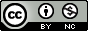 